Dear Sir/Madam:I am writing to express my strong interest in working at your company in any Administrative Position.  I am highly capable and experienced administrative professional adept at managing day to day work flow activities, from providing administrative support to departmental managers to serving as point person and the voice of the Company.I have previous administrative work experience and have over 14 years of experience working in an office environment.  I have done it all – filing, faxing, copying, entering data, answering multiple phone lines and emails, doing accounting works, invoicing, etc.  I am quite flexible in the work I do.  I am able to take on multiple tasks fairly easily and am able to learn new skills quickly and effectively.  I consider myself highly organized and capable of taking on the tasks listed in your ad.  I think I would be great addition to your team and believe that I could learn a lot as well.Thank you for taking time to review my attached resume. I hope you could give me a chance to prove my worth.  Should you have any questions, please contact me through my at your earliest convenience.  I look forward to hearing from you.LEOLA  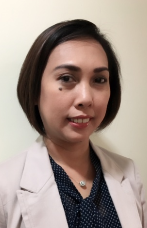 LEOLA.343993@2freemail.com Job ObjectiveTo obtain an Administrative  positionwhere customer care, bookkeeping, secretarial and general office skills will be fully utilized to contribute to office’s efficiency and productivity.Summary of 	Qualifications		More than 9 years of experience as an Executive SecretaryEffective verbal and written communication skills in EnglishProven record of answering telephone, giving relevant information to callers and routing calls to appropriate individualHighly skilled in greeting visitors, determining nature of business and directing to concerned personIn-depth knowledge of typing correspondences, reports and other documentsWell-versed in organizing calendar, making travel arrangements and scheduling appointmentsTrack record of managing front desk activities within a busy environmentDemonstrated ability to work efficiently in a fast paced environment during stressful hoursThorough understanding of making copies of printed documents, and filing correspondences, reports and records, taking and compiling minutes of meetingsRecognized for maintaining confidentiality of sensitive informationComputer: Extremely proficient in Microsoft Office, Peach Tree applicationsCommunication: Able to work and converse efficiently with all levels of colleagues, clients and other external contactsWork Experiences			Executive Secretary Local Government Unit			Talisay City, Philippines			July 17, 2006 - June 30, 2016			 Duties and Responsibilities:Sets appointment  to the MayorIn charge of the Mayor’s daily scheduleSends out communications to all Departments in the City Hall and to other National Offices and Agencies from the City MayorDisseminates instructions of the Mayor to all Departments concerned Receives and screens visitors in the Mayor’s  OfficeAssists visitors and constituents on their concerns or purposeReceives incoming communications ( invitations, requests,                                                                          complaints, solicitations )Answers telephone callsReceives documents ( disbursement vouchers, purchase request, purchase order, program of works) for signature of the Mayor Approves and Issues gasoline trip tickets to all vehicles of the CityArranges Flights and Accommodations of the Mayor during TravelMakes project proposal for various programs and activities of the City and implement the sameIn charge of the disbursing of the Petty Cash Fund of the Mayor’s OfficeLiquidates the said Petty Cash Fund for replenishmentCoordinates with private sectors, non-government agencies, various organizations on their planned activities for the CityEnsures that the office is organize and clean all the timeEncoder & Accounting/Sales ClerkVerCon Marketing Inc.Bacolod City, PhilippinesApril 1, 2001 – May 31, 2006Duties and Responsibilities:Purchasing stocks from suppliersReceives stocks delivered by suppliersDoes trucks inventory weekly and warehouse inventory monthlyReceive orders from customers, at the same time invoice it for deliveryMake necessary reports daily such as Sales Report, Inventory Report and Collection Report Produce reports or data needed by suppliersDoes loading of trucksReconcile truck shortages if there are anyDoes remittance dailyPrepares deposit slip for cash and checks to be deposited dailyMake necessary reports every cut-off which is usually every end of the monthPromote and sells our product to walk in customersAnswers customer’s questions and complaints about the product or serviceSkills			Computer SoftwareMS OfficePeachTree	BookkeepingColumnarLedgersCash BooksFinancial StatementsEducation				Colegio San Agustin-Bacolod	Bacolod City, PhilippinesBachelor of Science in CommerceMajor in Management AccountingJune 1997 - March 2001				Riverside CollegeBacolod City, PhilippinesBachelor of Science in Physical TherapyJune 1994 – October 1997Personal Data			Date of Birth		:  March 10. 1977				Place of Birth		:  Silay City, Philippines			Civil Status		:  Single			Citizenship		:  Filipino			Age			:  39			Gender			:  FemaleReferences	   Available Upon Request